Уважаемые студенты!Начало экзамена в 09 час. 00 мин., время выполнения заданий – 2,5 часа. В 11 час. 30 мин. будет закончен прием ответов.Ответы направлять по электронной почте: kyzolnik0306@gmail.com или kyzolnik71@rambler.ru или в WhatsApp по номеру +79214922032.ВОПРОСЫ  К  ЭКЗАМЕНУпо ИСТОРИИЭкзаменационная работа состоит из 3 частей, включающих в себя 34 задания. Часть 1 состоит из 15 заданий, часть 2 состоит из 17 заданий, 3 часть состоит из 2 заданий.Ответы к заданиям 1-15 записываются в виде 1 выбранной цифры.Ответы к заданиям 16-32 записываются в виде последовательности цифр или слова (словосочетания).Задания части 3  (задания 33, 34) требуют развернутого ответа.Баллы за выполнение заданий суммируются.1. Кто установил в середине X в. новую систему сбора дани и податей в землях, подчиненных Киеву?Игорь           2) Святослав       3) Ольга             4) Владимир Святославич2. В . новгородцы в битве на реке Неве разбили:1) датчан          2) литовцев         3) тевтонских рыцарей            4) шведов3. Как назывался в Древней Руси налог в пользу церкви?1) подушная подать                   2)оброк          3)урок                     4) десятина4. Какая из названных войн завершилась подписанием Ништадтского мира?1) Семилетняя			2) Ливонская3) Смоленская			4) Северная5. Что из названного характерно для социальных реформ Петра I?1) освобождение крестьян от обязательной службы2) введение подушной подати3) отмена урочных лет и установление бессрочного сыска беглых крестьян4) принятие указа о трехдневной барщине6. Прочтите отрывок из древнерусской летописи и укажите, о каком событии в нем рассказывается.«А пришли мы в греческую землю, и ввели нас туда, где служат они Богу своему, и не знали – на небе или на земле мы, ибо нет на земле такого зрелища и красоты такой, и не знаем, как и рассказать об этом, – знаем мы только, что пребывает там Бог, и служба их лучше, чем во всех других странах».1) распространение ересей на Руси2) церковный раскол3) выбор князем Владимиром веры4) учреждение на Руси патриаршества7. Участником партизанского движения в годы Отечественной войны 1812 г. был1) Г.М. Курин2) М.Б. Барклай де Толли3) П.И. Багратион4) М.Д. Скобелев8. Какие органы управления были заменены в начале XIX в. министерствами?1) коллегии         2) земства             3) приказы            4) комитеты9. Что было одной из причин осуществления Николаем I жесткого внутриполитического курса в начале его царствования1) дворцовый перепорот и убийство Павла I в 1801 г.2) убийство народовольцами Александра II3) выступление декабристов4) поражение в Крымской войне10. И.И. Пущин, А.М. Горчаков получили образование в1) Московском университете2) Царскосельском лицее3) Петербургском университете4) Шляхетском корпусе11. Представители общественной мысли 1840–1850-х гг., идеализировавшие прошлое России, считавшие, что она должна идти своим путем, а не следовать примеру ведущих европейских стран, назывались1) нигилистами2) социалистами3) славянофилами4) староверами12. Какое событие произошло в развитии культуры Российского государства в XVI в.?1) строительство Успенского собора Московского кремля2) появление в архитектуре стиля «московского барокко»3) составление свода правил ведения домашнего хозяйства «Домостроя»4) появление в Москве Навигацкой школыА13. Что из названного было результатом внешней политики Екатерины II?1) потеря побережья Балтики		3) присоединение Средней Азии2) присоединение Восточной Сибири	4) присоединение Крыма14.Что подразумевается под понятием "план Барбаросса"? 1) Оказание помощи советскому Союзу в его борьбе против Германии 2) План "молниеносной войны" против СССР 3) План создания единого антисоветского фронта империалистических государств 15. Расположите события в хронологической последовательности:а) введение советских войск в Афганистанб) полет Ю. А. Гагарина в космосв) ) XX съезд КПССг) образование Организации Североатлантического договора (НАТО)д) начало освоения целинных земельЧАСТЬ 216. Расположите в хронологической последовательности следующие события XVIII в.основание Московского Университета окончание Северной войныоснование Санкт-Петербургаоснование Академии Наук17. Установите соответствие между именами современников.18. Расположите в хронологической последовательности события войн с Наполеоном.А) совет в ФиляхБ) битва при АустерлицеВ) сражение на реке БерезинаГ) битва за город Смоленск19. Установите соответствие между именами деятелей культуры XIX в. и их деятельностью.20. Какие из перечисленных ниже событий относились к движению декабристов?А) выступление на Сенатской площадиБ) хождения в народВ) основание «Вольной русской типографии»Г) образование Северного обществаД) организация стачекЕ) выработка программных документов: «Русской правды», «Конституции»21. Прочтите отрывок из сочинения историка В.О. Ключевского и напишите имя императрицы, о которой в нем говорится.«... Это царствование - одна из мрачных страниц нашей истории, и наиболее темное пятно на ней - сама императрица... Немцы посыпались в Россию, точно сор из дырявого мешка, облепили двор, обсели престол, забились на самые доходные места в управлении...»22. Установите соответствие между именами современников.23. Заполните пустые ячейки таблицы, используя представленные в приведённом ниже списке данные. Для каждой ячейки, обозначенной буквами, выберите номер нужного элемента.Пропущенные элементы:1) Владимир Мономах2) Иван III Великий3) Петр I4) Александр I5) Святослав6) Борис Годунов7) Павел I8) Рюрик9) Иван IV ГрозныйЗапишите в ответ цифры, расположив их в порядке, соответствующем буквам: 24. Установите соответствие между событиями и именами исторических деятелей: 1) введение опричнины;   		а)  царь Алексей Михайлович   	2) Медный бунт; 			б)  царица Екатерина II3) введение рекрутской повинности; 	в)  царь Иван Грозный  	4) восстание Е.Пугачева: 		г)  царь Петр АлексеевичРассмотрите схему и выполните задание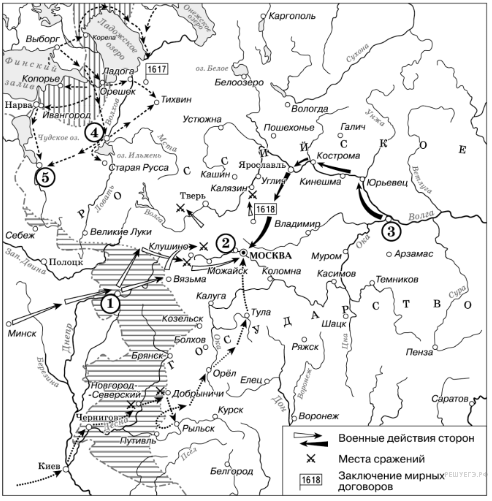 Напишите название периода русской истории, события которого изображены на схеме.Назовите русского царя, в правление которого разразился страшный голод, ставший одной из причин событий, изображённых на схеме.Напишите прозвище самозванца, которое он получил из-за того, что расположил свой лагерь в подмосковном селе, обозначенном цифрой «2».Какие суждения, относящиеся к данной схеме, являются верными? Выберите три суждения из шести предложенных. Запишите в таблицу цифры, под которыми они указаны.   А) Участниками событий, изображённых на схеме, были К. Булавин и протопоп Аввакум.Б) Староста посада обратился с призывом к сбору средств на борьбу с интервентами в городе, обозначенном на схеме цифрой «4».В) Следствием событий, изображённых на схеме, стала утрата Россией заштрихованных на схеме территорий.Г) Одной из причин событий, изображённых на схеме, стало пресечение царствующей династии Рюриковичей.Д) Поход на Москву, обозначенный на схеме точечными стрелками, возглавлял самозванец, известный как Григорий Отрепьев.Е) Древний русский город, обозначенный на схеме цифрой «1», отбил все попытки интервентов захватить его.Рассмотрите изображение и выполните задание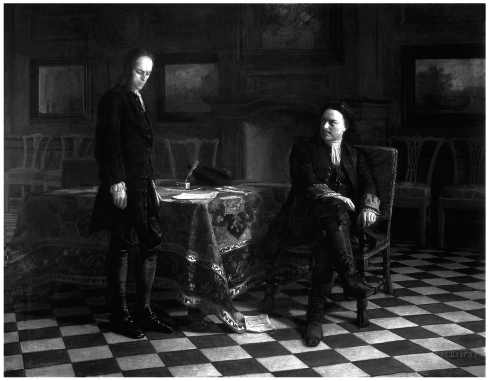 Какие суждения, связанные с картиной, которую Вы видите, являются верными? Выберите два суждения из пяти предложенных. Запишите в таблицу цифры, под которыми они указаны.1) С деятельностью царя, изображённого на картине, связано превращение России в морскую державу.2) Царь, изображённый на картине, установил порядок престолонаследия строго по нисходящей мужской линии.3) Изображённые на картине исторические персонажи жили во второй половине XVIII в.4) Между историческими персонажами, изображёнными на картине, возник конфликт, который стал причиной смерти одного из них.5) Художник, написавший данную картину, входил в объединение «Мир искусства».Какие из представленных ниже архитектурных сооружений строились по повелению царя, изображённого на картине? В ответе запишите две цифры, под которыми они указаны.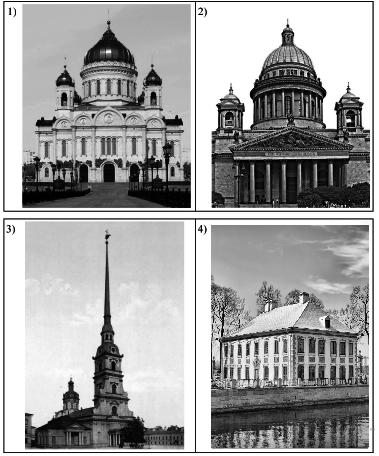 31. Установите соответствие между городом и архитектурным сооружениемГОРОД					АРХИТЕКТУРНОЕ СООРУЖЕНИЕА) Киев					1.Дмитровский собор
Б) Владимир 				2. Софийский соборВ) Новгород				3. Софийский собор и Золотые воротаГ) Москва				4. Архангельский соборД) Псков						 32. Прочтите отрывок из свидетельства современника и укажите год событий, о которых идет речь.	«Мы узнали печальную весть о кончине__________________... На следующий день Петербург проснулся в трауре. Император Александр был любим, и никто еще не знал об отказе от престола Константина, всех тревожил грубый, взбалмошный нрав великого князя. О Николае Павловиче, как о наследнике Александра, никто в то время не помышлял».1) .	2) .	3) .	4) .ЧАСТЬ 333. Прочтите отрывок из исторического источника и кратко ответьте на вопросы С1—С3. Ответы предполагают использование информации из источника, а также применение исторических знаний по курсу истории соответствующего периода.Соединившись со всеми князьями русскими н со всею силою, пошел он против Мамая скоро из Москвы, намереваясь оборонять свою отчину, и пришел в Коломну, и собрал воинов своих 150 тысяч, кроме войска княжеского н воевод местных. От начала мира не бывало такой силы русских князей, как при этом князе...В то время Мамай стал за Доном, буйствуя, возгордившись и гневаясь со всем своим царством, и стоял три недели...Пришли они к Дону, стали тут и много раздумывали. Одни говорили: «Пойди, князь, за Дон», а другие сказали: «Не ходи, так как умножились враги наши, не только татары, но и Литва, и рязаицы»... Князь сказал брату своему и всем князьям и воеводам великим: «Подошло, братья, время битвы нашей»... И велел мосты мостить и о бродах разузнать в ту ночь. На следующий день, в субботу рано, 8 сентября, в самый праздник не было света с утра до третьего часа... Князь же великий приготовил свои полки великие, и все его князья русские свои полки подготовили, и великие его воеводы оделись в одежды праздничные... Когда князь перешел за Дон в чистое поле, в Мамаеву землю, на устье Непрядвы, Господь Бог вёл его...».С1. Назовите год, к которому относятся описанные события, и имя великого князя, с которым они связаны.С2. Как автор повести относится к событиям, о которых он пишет? Кого он поддерживает? Приведите два аргумента для обоснования вашего мнения.С2. Чем закончилась описанная в повести битва? Какие причины именно такого исхода битвы указывает автор? Назовите не менее двух причин.34. Составьте исторический портрет одного из  предложенных персонажей  по  указанному ниже плану.ОльгаПётр ВеликийАлександр IПланХронологические рамки деятельности (правления). Основные направления деятельностиИтоги правления. /Историческое значение деятельности./ А) Иван III1) Екатерина ВтораяБ) император Петр I2) царевна СофьяВ) Иван IV3) Марфа БорецкаяГ) Петр III4) Елена Глинская5) боярыня МорозоваА) В.О. Ключевский1) художникБ) И.И. Левитан2) архитекторВ) А.Д. Захаров3) коллекционерГ) П.М. Третьяков4) философ5) историкА) Елизавета Петровна1) М.ЛомоносовБ) император Петр I2) А.КурбскийВ) Иван IV3) Б.ХмельницкийГ) Алексей Михайлович4) И.Мазепа5) Г.ПотемкинОтец правителяПравительСын правителя_________(А)Игорь________(Б)_________(В)Василий III________(Г)Михаил РомановАлексей Михайлович_________(Д)Петр III________(Е)Николай I